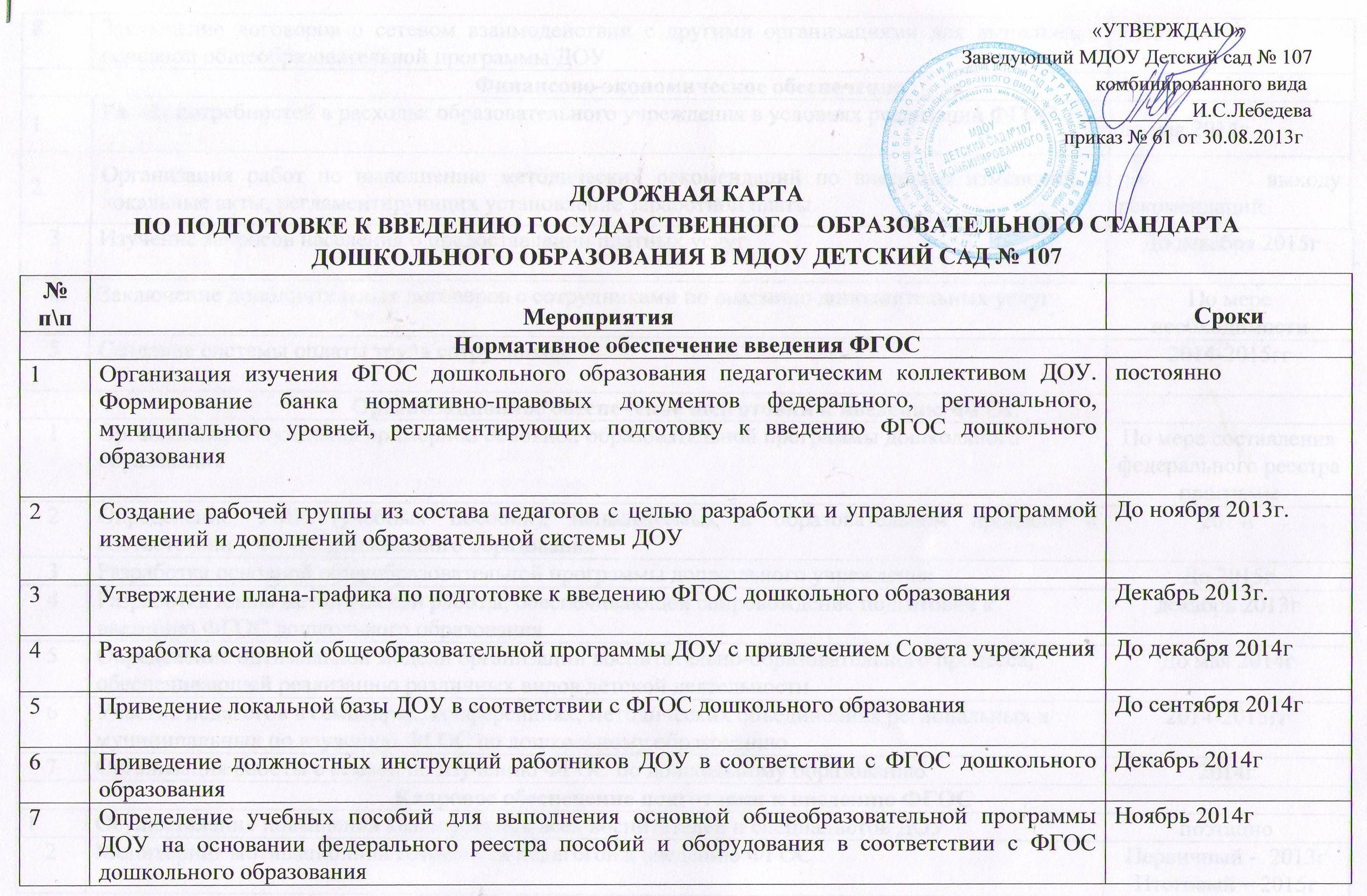 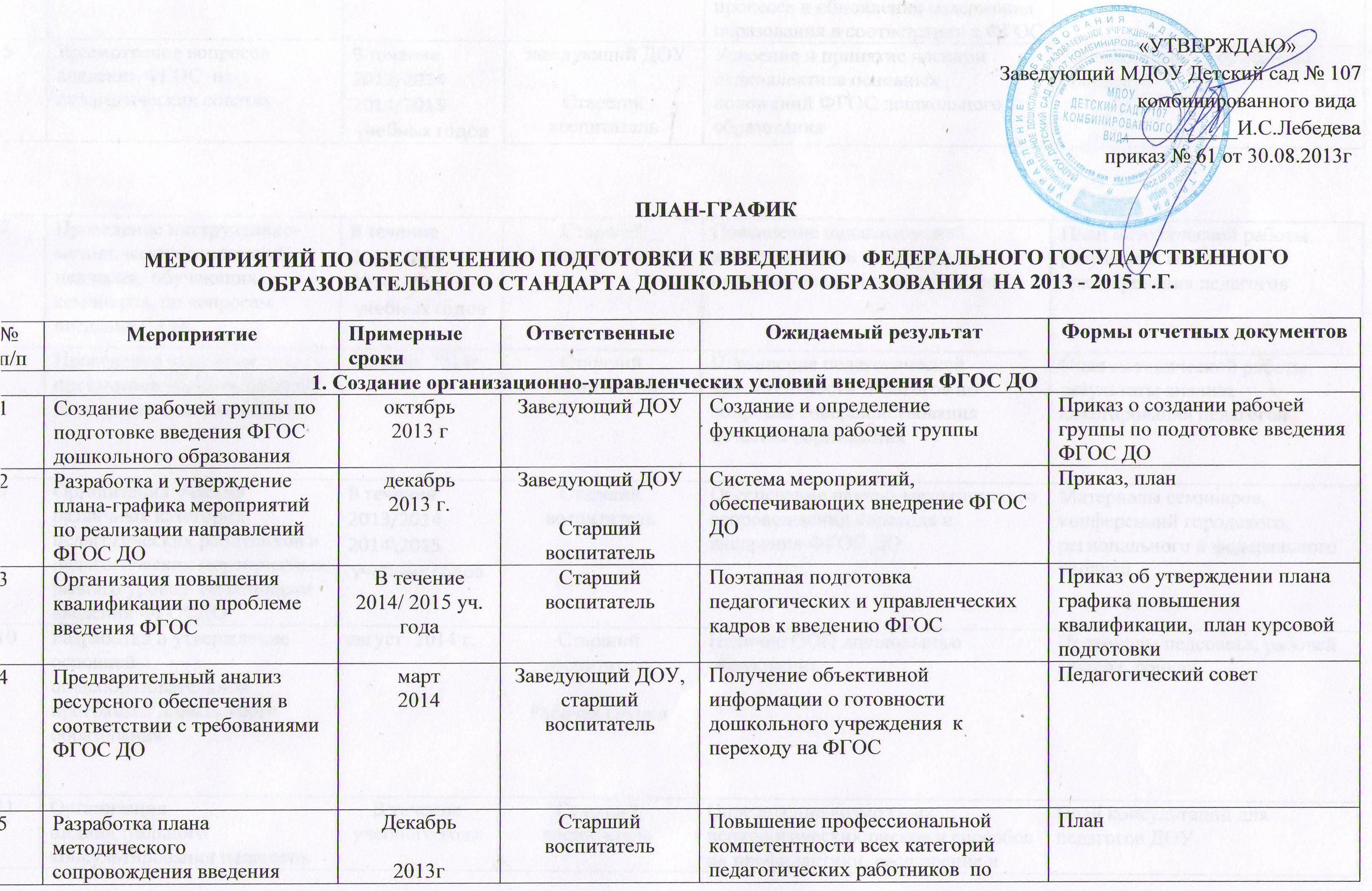 8Заключение договоров о сетевом взаимодействии с другими организациями для выполнения основной общеобразовательной программы ДОУЗаключение договоров о сетевом взаимодействии с другими организациями для выполнения основной общеобразовательной программы ДОУ2015г2015г2015гФинансово-экономическое обеспечениеФинансово-экономическое обеспечениеФинансово-экономическое обеспечениеФинансово-экономическое обеспечениеФинансово-экономическое обеспечениеФинансово-экономическое обеспечение1.1.Расчёт потребностей в расходах образовательного учреждения в условиях реализации ФГОСРасчёт потребностей в расходах образовательного учреждения в условиях реализации ФГОСдо мая 2014г2.2.Организация работ по выполнению методических рекомендаций по внесению изменений в локальные акты, регламентирующих установление заработной платы. Организация работ по выполнению методических рекомендаций по внесению изменений в локальные акты, регламентирующих установление заработной платы. по выходу рекомендаций3Изучение запросов населения о предоставлении платных услугИзучение запросов населения о предоставлении платных услугДо декабря 2015гДо декабря 2015гДо декабря 2015г4Заключение дополнительных договоров с сотрудниками по оказанию дополнительных услугЗаключение дополнительных договоров с сотрудниками по оказанию дополнительных услугПо мере необходимостиПо мере необходимостиПо мере необходимости5Создание системы оплаты труда сотрудниковСоздание системы оплаты труда сотрудников2014-2015гг2014-2015гг2014-2015ггОрганизационное обеспечение подготовки к введению ФГОСОрганизационное обеспечение подготовки к введению ФГОСОрганизационное обеспечение подготовки к введению ФГОСОрганизационное обеспечение подготовки к введению ФГОСОрганизационное обеспечение подготовки к введению ФГОСОрганизационное обеспечение подготовки к введению ФГОС1Организация обсуждения примерной основной образовательной программы дошкольного образованияОрганизация обсуждения примерной основной образовательной программы дошкольного образованияПо мере составления федерального реестра программ По мере составления федерального реестра программ По мере составления федерального реестра программ 2Определение УМК (учебных пособий), используемых в образовательном процессе в соответствии с ФГОС дошкольного образованияОпределение УМК (учебных пособий), используемых в образовательном процессе в соответствии с ФГОС дошкольного образования2014г2014г2014г3Разработка основной общеобразовательной программы дошкольного учрежденияРазработка основной общеобразовательной программы дошкольного учрежденияДо 2015гДо 2015гДо 2015г4Разработка плана методической работы, обеспечивающей сопровождение подготовки к введению ФГОС дошкольного образованияРазработка плана методической работы, обеспечивающей сопровождение подготовки к введению ФГОС дошкольного образованиядекабрь 2013гдекабрь 2013гдекабрь 2013г5Определение оптимальной модели организации воспитательно-образовательного процесса, обеспечивающей реализацию различных видов детской деятельностиОпределение оптимальной модели организации воспитательно-образовательного процесса, обеспечивающей реализацию различных видов детской деятельностиДо мая 2014гДо мая 2014гДо мая 2014г6Участие педагогов в семинарах, конференциях, методических объединениях региональных и муниципальных по изучению ФГОС по дошкольному образованиюУчастие педагогов в семинарах, конференциях, методических объединениях региональных и муниципальных по изучению ФГОС по дошкольному образованию2014-2015гг2014-2015гг2014-2015гг7Организация работы с семьей по изучению ФГОС по дошкольному образованиюОрганизация работы с семьей по изучению ФГОС по дошкольному образованию2014г2014г2014гКадровое обеспечение подготовки к введению ФГОСКадровое обеспечение подготовки к введению ФГОСКадровое обеспечение подготовки к введению ФГОСКадровое обеспечение подготовки к введению ФГОСКадровое обеспечение подготовки к введению ФГОСКадровое обеспечение подготовки к введению ФГОС1Осуществление повышения квалификации всех воспитателей и специалистов ДОУОсуществление повышения квалификации всех воспитателей и специалистов ДОУпоэтапнопоэтапнопоэтапно2Мониторинг мотивационной готовности педагогов к введению ФГОСМониторинг мотивационной готовности педагогов к введению ФГОСПервичный -  2013гИтоговый – 2015гПервичный -  2013гИтоговый – 2015гПервичный -  2013гИтоговый – 2015г3Предоставление заявок для повышения квалификации сотрудниковПредоставление заявок для повышения квалификации сотрудниковпоэтапнопоэтапнопоэтапно4Самоанализ в рамках реализации введения ФГОССамоанализ в рамках реализации введения ФГОС2015г2015г2015г5Приведение в соответствие с требованиями ФГОС по дошкольному образованию и новыми квалификационными характеристиками должностных инструкций работников ДОУПриведение в соответствие с требованиями ФГОС по дошкольному образованию и новыми квалификационными характеристиками должностных инструкций работников ДОУДо марта 2014гДо марта 2014гДо марта 2014гИнформационное обеспечение подготовки к введению ФГОСИнформационное обеспечение подготовки к введению ФГОСИнформационное обеспечение подготовки к введению ФГОСИнформационное обеспечение подготовки к введению ФГОСИнформационное обеспечение подготовки к введению ФГОСИнформационное обеспечение подготовки к введению ФГОС1Информация общественности в рамках публичного доклада о введении ФГОС в ДОУИнформация общественности в рамках публичного доклада о введении ФГОС в ДОУАвгуст 2014гАвгуст 2014гАвгуст 2014г2Создание сайта ДОУСоздание сайта ДОУ2013г2013г2013г3Изучение мнения родителей о готовности ДОУ к введению ФГОС по дошкольному образованиюИзучение мнения родителей о готовности ДОУ к введению ФГОС по дошкольному образованию2015г2015г2015г4Сетевое взаимодействиеСетевое взаимодействие2015г2015г2015гМатериально-техническое обеспечение подготовки к введению ФГОСМатериально-техническое обеспечение подготовки к введению ФГОСМатериально-техническое обеспечение подготовки к введению ФГОСМатериально-техническое обеспечение подготовки к введению ФГОСМатериально-техническое обеспечение подготовки к введению ФГОСМатериально-техническое обеспечение подготовки к введению ФГОС1Мониторинг материально-технического состояния ДОУ в соответствии с требованиями стандартизацииМониторинг материально-технического состояния ДОУ в соответствии с требованиями стандартизацииДо апреля 2014гДо апреля 2014гДо апреля 2014г2Обогащение предметно-развивающей среды в соответствии с требованиями стандартизацииОбогащение предметно-развивающей среды в соответствии с требованиями стандартизацииДо августа 2014г и в течение 2015гДо августа 2014г и в течение 2015гДо августа 2014г и в течение 2015г3Укрепление материально-технической базы ДОУУкрепление материально-технической базы ДОУПостоянноПостоянноПостоянно4Создание условий для сетевого взаимодействияСоздание условий для сетевого взаимодействия2015г2015г2015г5Приведение учебно-методического комплекса в соответствии с требованиями примерной основной образовательной программыПриведение учебно-методического комплекса в соответствии с требованиями примерной основной образовательной программы2014-2015гг2014-2015гг2014-2015гг6Соблюдение материально-технических условий: СанПиН, противопожарные требования, требования охраны труда и безопасностиСоблюдение материально-технических условий: СанПиН, противопожарные требования, требования охраны труда и безопасностипостояннопостояннопостоянно5Разработка плана методического сопровождения введения ФГОС ДОДекабрь2013гСтарший воспитательПовышение профессиональной компетентности всех категорий педагогических работников  по организации образовательного процесса и обновления содержания образования в соответствии с ФГОСПлан6Рассмотрение вопросов введения ФГОС  на педагогических советахВ течение 2013/20142014/2015 учебных годовЗаведующий ДОУСтарший воспитательУсвоение и принятие членами педколлектива основных положений ФГОС дошкольного образованияПротоколы педагогических советов7Проведение инструктивно-методических совещаний, педчасов,  обучающих семинаров, по вопросам введения ФГОС В течение 2013/20142014\2015 учебных годовСтарший воспитательПовышение педагогической компетентности и ликвидация профессиональных затрудненийПлан методической работы, результаты анализа анкетирования педагогов8Проведение открытых просмотров образовательной деятельности для педагогов  Апрель 2014г.Старший воспитательПовышение педагогической компетентности педагогов по вопросам совершенствования качества образования План методической работы, результаты анализа анкетирования педагогов9Организация участия различных категорий педагогических работников в педагогических мероприятиях разного уровня  по вопросам введения ФГОСДОВ течение 2013/20142014\2015 учебных годовСтарший воспитательОбеспечение научно-методического сопровождения перехода и внедрения ФГОС ДОМатериалы семинаров, конференций городского,  регионального и федерального уровней10Разработка и утверждение основной общеобразовательной программы дошкольного образования август  2014 г.Старший воспитательРабочая группаНаличие ООП дошкольного образования Протоколы педсовета, рабочей группы, приказ11Организация индивидуального консультирования педагогов по вопросам психолого-педагогического сопровождения подготовки к введению ФГОСВ течение учебного годаСтарший воспитательОпределение возможных психологических рисков и способов их профилактики, расширение и обновление психодиагностического инструментария на основе запросов и современных достижений психологической наукиПлан консультаций для педагогов ДОУ12Внесение изменений в нормативно-правовую базу деятельности ДОУВ течение 2014гЗаведующий ДОУДополнения в документы, регламентирующие деятельность учреждения  по внедрению ФГОС ДОПриказ об утверждении локальных актов, протоколы педсовета13Мониторинг подготовки к введению ФГОС дошкольного образования Декабрь 2014гСтарший воспитательДиагностические материалыПлан контроля14Организация отчетности по подготовке к  введению ФГОСПо срокам и процедуре, установленным  управлением образованияЗаведующий ДОУ, Старший воспитательОтчеты 2. Создание кадрового  обеспечения введения ФГОС ООО2. Создание кадрового  обеспечения введения ФГОС ООО2. Создание кадрового  обеспечения введения ФГОС ООО2. Создание кадрового  обеспечения введения ФГОС ООО2. Создание кадрового  обеспечения введения ФГОС ООО2. Создание кадрового  обеспечения введения ФГОС ООО1Анализ кадрового обеспечения введения ФГОС ДОоктябрь  2013 г, апрель 2014 г.Заведующий ДОУАналитическая информация2Создание условий  для прохождения курсов повышения квалификации для педагогов, участвующих в подготовке к введению ФГОС в 2013/2014 учебном году По плануЗаведующий ДОУСтарший воспитательПовышение профессиональной компетентности педагогических работников в области организации образовательного процесса и обновления содержания образования в соответствии с ФГОС План-график 3Проведение педагогического совета «Введение ФГОС дошкольного образования: проблемы и перспективы»март 2014г.Заведующий ДОУ Старший воспитательАктивное профессиональное взаимодействие по обмену опытом, обсуждению проблем и поиску их решенияПротокол педсовета4Организация участия педагогов ДОУ в конференциях по подготовке к введению ФГОС дошкольного образования В течение  уч. годаЗаведующий, Старший воспитательАктивное профессиональное взаимодействие по обмену опытом Приказы, материалы5.Создание творческих групп педагогов  по методическим проблемам, связанным с введением ФГОС.В течение  уч. годаЗаведующий, Старший воспитательПовышение профессиональной компетентности педагогических работников в области организации образовательного процесса и обновления содержания образования в соответствии с ФГОСПриказы,Протоколы заседания творческих групп3. Создание материально-технического обеспечения подготовки  введения     ФГОС ДО3. Создание материально-технического обеспечения подготовки  введения     ФГОС ДО3. Создание материально-технического обеспечения подготовки  введения     ФГОС ДО3. Создание материально-технического обеспечения подготовки  введения     ФГОС ДО3. Создание материально-технического обеспечения подготовки  введения     ФГОС ДО3. Создание материально-технического обеспечения подготовки  введения     ФГОС ДО1Обеспечение оснащённости ДОУ в соответствии с требованиями ФГОС  к минимальной оснащенности учебного процесса и оборудованию учебных помещений. В течение учебного годаЗаведующийОпределение необходимых изменений в оснащенности ДОУ с учетом требований ФГОСИнформационная справка2Обеспечение соответствия материально-технической базы реализации ООП  дошкольного образования действующим санитарным и противопожарным нормам, нормам охраны труда работников образовательного учреждения. В течение 2015 годаЗаведующий, Старший воспитательПриведение в соответствие материально-технической базы реализации ООП с требованиями ФГОСИнформационная справка3Обеспечение укомплектованности библиотеки ОУ печатными и электронными образовательными ресурсами  В течение 2014-2015годовСтарший воспитательОснащенность  ООП  необходимыми УМК, учебными,  справочными пособиями, художественной литературой Информационная справка4Обеспечение доступа педагогам, переходящим на ФГОС ДО,  к электронным образовательным ресурсам, размещенным в федеральных и региональных базах данных. В течение  2014 годаСтарший воспитательСоздание условий для оперативной ликвидации профессиональных затруднений педагоговСоздание банка полезных ссылок, наличие странички «ФГОС» на  сайте ДОУ5Обеспечение контролируемого доступа участников образовательного процесса к информационным образовательным ресурсам в сети Интернет. В течение 2014. годаСтарший воспитательРасширение возможностей доступа пользователей к банку актуальной педагогической информации и обеспечение возможности дистанционной поддержки участников образовательного процессаСоздание банка полезных ссылок, наличие странички «ФГОС» на  сайте ДОУ4. Создание организационно-информационного обеспечения подготовки к введению ФГОС ДО4. Создание организационно-информационного обеспечения подготовки к введению ФГОС ДО4. Создание организационно-информационного обеспечения подготовки к введению ФГОС ДО4. Создание организационно-информационного обеспечения подготовки к введению ФГОС ДО4. Создание организационно-информационного обеспечения подготовки к введению ФГОС ДО4. Создание организационно-информационного обеспечения подготовки к введению ФГОС ДО1Проведение диагностики готовности ДОУ  к введению ФГОС ДОдекабрь 2014 г.Заведующий ДОУСтарший воспитательПолучение объективной информации о готовности ДОУ переходу на ФГОСДиагностическая карта2Размещение на сайте учреждения  информации о введении ФГОС дошкольного образования В течение 2014годаСтарший воспитательИнформирование общественности о ходе и результатах введения ФГОС ДОСоздание банка полезных ссылок, наличие странички «ФГОС» на гимназическом сайте 3Обеспечение публичной отчетности ДОУ о ходе и результатах введения ФГОС  дошкольного образования (Включение в публичный доклад заведующего  раздела, отражающего ход введения ФГОС в МДОУ №107). август 2014 гЗаведующий ДОУИнформирование общественности о ходе и результатах введения ФГОС ДОРазмещение публичного отчета на  сайте детского сада